Großfeldturniere 3 Teams (LK I)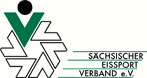 TurnierberichtVeranstalter:  	Turnierleiter:   		Arzt/Sani:  Spielort:  			Datum:		Altersklasse/ Liga:Teilnehmer: 	Mannschaft 1:  		Mannschaft 2:  	Mannschaft 3:  Spieldauer-/Matchstrafen:Bestätigung Turnierleiter: ___________________________________________________Bestätigung Gastteams: ___________________________________________________				Unterschriften Trainer o. Mannschaftsleiter aller GastmannschaftenBestätigung Schiedsrichter: _________________________________________________Bitte dieses Formular zusammen mit den Formblättern Turnieraufstellung aller Teams sofort nach Turnierende an den Ligenleiter per Email versenden: Thomas Helbig - thomas.helbig.etc@googlemail.comSpielergebnisseSpielhälfte 1Spielhälfte 2PunkteMannschaft 1 gegen 2Mannschaft 2 gegen 3Mannschaft 1 gegen 3Spielnr.NameVornameVereinGrundStrafe